Correctly completing this fun Find A Word Destination and you will be entitled to a $50 gift voucher towards your Travel With A Difference holiday*AUSTRALIA is AMAZINGFind these words hidden horizontally, vertically and diagonally, forwards and backwards.*Gift voucher can be redeemed for a Holiday within Australia that includes return flights and five nights accommodation twin/double share. Valid for bookings made before 20 December 2020 with travel to be completed by 20 December 2021. Not valid with any other promotion or offer.  Travel With A Difference 2020. 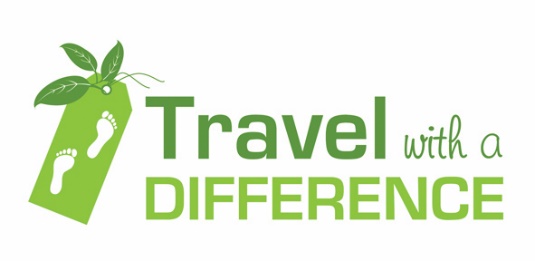 www.travelwithadifference.com.auBRUNYISLANDSAADIBHACIDNTYWANYOTWDEBEONKGEBREHNRLFAAANAFPEMILFMKLDREEWASIISNOYTGRORBVRSSOSIUTHKASEOWTHWLHDQNDSMRIJIUKRLERLOEMOORBODMIPORTDOUGLASBHOUNYABNORYBNSWPort StephensSydneyByron BayLorde HoweTASBay of FiresHuonHobartBruny IslandWADenmarkBroomePerthNingalooNTDarwinUluruKakaduTiwiQLDBrisbaneBirdsvilleMossmanPort Douglas